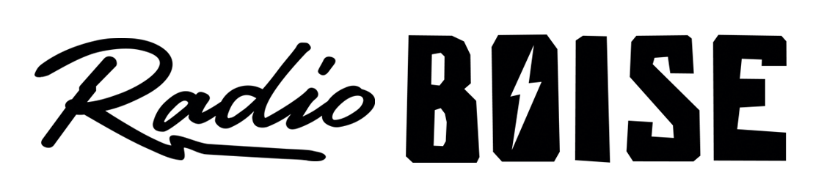 --Minutes--Radio Boise Board of Directors (BoD) MeetingThursday, April 22, 2021 - - 6:00 - 8:00 PMOnline via ZoomBoD Members (14): Rachel Abrahamson (Chair), Daniel Glynn (Immediate Past Chair), Matt Hicks (Vice Chair), Dave Foster (Treasurer), Meaghan Lopez (Secretary), Chelle Nystrom, Kristen Cheyney, Jason Pretty Boy, Daniel Felkins, Dora Ramirez, Cole Calvin, Jessica Harned, Austin Foudy, Kendall Schreiner.BoD Members In Attendance (12): Abrahamson, Cheyney, Foudy, Glynn, Calvin, Foster, Hicks, Lopez, Ramirez, Felkins, Pretty Boy, and Beth Markley (General Manager).BoD Members Unable to Attend (3): Schreiner, Harned, NystromVisitors: Wendy Fox, Brett Netson, Mike Markley, Holly Johnson, Kristin Thomas, Jason Ringelstetter, Robert Stevahn, Sarah Curtis, Greg Harness, Dave Grabarczyk, Jennifer Jarrett, Rich RayhillAgenda and minutes are posted online at: http://radioboise.us/board-of-directors/agendas-and-meeting-notes/Call to Order: 6:06 - Abrahamson Move to Approve Minutes: March 25, 2021Cheyney - Motion to approve Abrahamson- SecondMotion carriedStaff Presentation:Discussed radio workshopsProgramming/onboarding Wild Idaho through conservation leagueDiscussed operation expensesGM Update:Discussed station upkeep and cleaning servicesDiscussed rent increasesDonor data updatesDiscussed underwriting job description Patagonia grant updatesEmployee Retention Credit and shuttered venuesInternal Affairs, Financials:March financialsLopez - Motion to approveFelkins - SecondMotion carriedDiscussed government doc for SBA loan approved in 2020External Affairs:Discussed pitching for RadiothonDiscussed marketing, outreach, and events Discussed Woodland Empire custom beer can for anniversary fundraiserDiscussed 2020 HiFi LighthouseGovernance:Announcement of GM search committee membersPublic Comment:Kristen: discussed optimismWendy: expressed thanks for RadiothonGreg: continue communicating mtg. datesAdjournment: Abrahamson adjourned the meeting at 7:25 pm